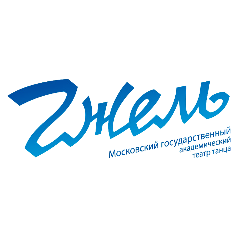 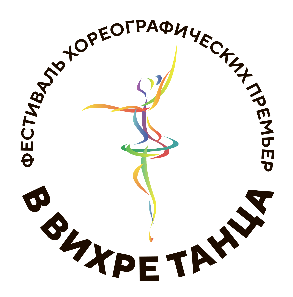 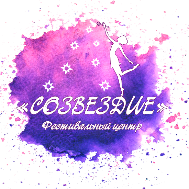 XIII Фестиваль хореографических премьер«В ВИХРЕ ТАНЦА»ПоложениеОбщие положения и оргкомитет ФестиваляОрганизаторами фестиваля являются Фестивальный центр «Созвездие» (г. Москва), Государственное бюджетное учреждение г. Москвы «Московский государственный академический театр танца «Гжель», Государственное бюджетное профессиональное образовательное учреждение (колледж) города Москвы "Московское хореографическое училище при Московском государственном академическом театре танца "Гжель", при поддержке главы муниципального округа Покровское-Стрешнево.Оргкомитет:-        Руководитель Фестивального центра «Созвездие» – Климова Людмила Владимировна.-        Директор ГБУК г. Москвы «МГА театр танца «Гжель» Куклина Марина ФедоровнаЦели и задачи ФестиваляЦель фестиваля - развитие хореографического искусства, выявление талантливых постановщиков, коллективов и исполнителей.Задачи фестиваля:- пропаганда танцевального искусства;- повышение уровня конкурсной программы хореографических коллективов (улучшение качества хореографических постановок, повышение уровня исполнительского мастерства);- предоставление возможности выступления на профессиональной сцене участникам детских творческих коллективов;- свободное обсуждение премьерного показа хореографических постановок с целью получения независимого мнения коллег и экспертов;- создание и поддержка творческих связей между хореографическими коллективами, педагогами и исполнителями, создание условий для обмена творческими идеями и профессиональным опытом.Особенностью Фестиваля «В вихре танца» является предоставление руководителям коллективов возможности получить мнения и советы известных экспертов-хореографов, относительно премьерных хореографических постановок. Мнение профессионалов и мнение коллег позволяет постановщикам и педагогам доработать или изменить номер, получить обратную связь относительно своего творчества. Эксперты дают рекомендацию по каждому номеру, представленному на Фестивале.Победителям Фестиваля предоставляется возможность выступления в концертной программе МГАТТ «Гжель» вместе с профессиональными артистами балета и учащимися Хореографического училища при МГАТТ «Гжель». Порядок проведения ФестиваляФестиваль «В вихре танца» проводится по направлениям «Классический танец», «Народно-сценический танец», «Эстрадный танец», «Современная хореография».1-й этап Фестиваля - видео-отбор конкурсных номеров для участия в очном этапе, проводится в онлайн-формате.Время проведения - с 1 января по 16 апреля 2023 г. (прием заявок и видео конкурсных номеров), до 23 апреля 2023 г. - приглашение прошедших отбор в очный этап.2-й этап Фестиваля - очное участие в конкурсной программе.Дата проведения – 19, 20, 21 мая 2023 г.19 мая - номинация «Классический танец», 20 мая - номинация «Народно-сценический танец»,21 мая – номинации «Эстрадный танец», «Современная хореография».Место проведения – Московский государственный академический театр танца «Гжель» (г. Москва, ул. Свободы, 10)3-й этап Фестиваля – Концертная программа с участием Победителей Фестиваля, профессиональных артистов Театра танца «Гжель» и учащихся Хореографического училища при МГАТТ «Гжель.Дата проведения – 3 июня 2023 г.Место проведения – Московский государственный академический театр танца «Гжель» (г. Москва, ул. Свободы, 10)Программа каждого Фестивального дня (очного этапа) включает в себя:   	- сценические репетиции («разводка» номера без музыки),   	- открытие Фестиваля,- конкурсную программу,   	- мастер-класс для участников от Московского государственного академического театра танца «Гжель», педагогов и студентов Хореографического училища при МГАТТ «Гжель»,   	- награждение,- Круглый стол для педагогов и руководителей с Экспертами-хореографами.Более подробная программа с указанием времени будет сообщена руководителям коллективов, отобранных для участия в очном этапе, за 2 недели до проведения Фестиваля.К участию в Концертной программе МГАТТ «Гжель» приглашаются специально отобранные номера из числа Победителей очного этапа.Для всех участников очного этапа действует специальная стоимость билетов на Концертную программу.Эксперты ФестиваляВ качестве экспертов приглашаются Заслуженные деятели культуры и искусств, известные педагоги профессиональных хореографических учебных заведений, хореографы, балетмейстеры, педагоги, непосредственно работающие с детьми разного возраста и разного уровня хореографической подготовки.19 мая 2023 г. (Номинация «Классический танец») – Савинкова Ольга Викторовна –
Заслуженный работник культуры Российской Федерации, Заведующая структурным подразделением хореография ГБУДО г. Москвы «Детская школа искусств имени С.Т.Рихтера», Член Городского экспертного совета по направлению «Хореографическое искусство» Департамента культуры города Москвы.Симаева Юлия Михайловна -
Артистка балета, педагог-хореограф, кандидат педагогических наук, Заведующая кафедрой сценических искусств в Международной гимназии Сколково. 
Выпускница Красноярского Государственного хореографического училища по специальности "Артист балета", Российской Академии Театрального Искусства-ГИТИС (курс профессора, Заслуженного деятеля искусства РФ Тучниной Т. Н. и Заслуженного артиста РФ, Заслуженного деятеля искусства РФ, профессора Сеха Я. Д.) по специальности "Педагог-хореограф", Лауреат Всероссийского конкурса Артистов балетаВасильева Лилия Николаевна – Артистка балета, выпускница МХУ (МГАХ) по классу С. Н. Головкиной, ГИТИС (курс Р. С. Стручковой), преподаватель высшей квалификационной категории, педагог классического танца Московского хореографического училища при МГАТТ «Гжель», награждена Благодарностями и Дипломами Министерства культуры РФ и Департамента культуры города Москвы.  Ученики являются обладателями призовых мест международных конкурсов артистов балета20 мая 2023 г. (Номинация «Народно-сценический танец») –Евсюкова Татьяна Борисовна – Заслуженная Артистка России, Экс педагог- репетитор, ассистент балетмейстера Государственного Академического хореографического ансамбля "Берёзка" им. Надеждиной, солистка ГАХА "Берёзка" им. Н.С.Надеждиной, Награждена Государственной наградой "За доблестный труд", Член жюри​ многочисленных Международных и Всероссийских хореографических Фестивалей и конкурсов, Председатель Культурного Фонда поддержки и развития детского- юношеского и молодежного творчества «МИР ИСКУССТВ» Толмасов Дмитрий Васильевич -
Заслуженный артист Российской Федерации, Заслуженный артист Республики Дагестан, лауреат премии журнала "Балет", "Душа танца" в номинации "Учитель", ведущий солист и педагог-репетитор Московского Государственного Академического театра танца «Гжель», преподаватель Московского Хореографического училища при МГАТТ «Гжель» Долгая Юлия Владимировна – Заслуженная артистка РФ ,выпускница школы-студии им.Т.А.Устиновой, выпускница РАТИ-ГИТИС ( балетмейстерский факультет), солистка танцевальной группы хора им. Пятницкого, хореограф проекта «Наследники традиций» гала-концерт, педагог -хореограф студии народного искусства «Фолкдети» 21 мая 2023 г. (Номинации «Эстрадный танец», «Современная хореография») –Павел Глухов - хореограф, танцовщик, педагог. Лауреат Национальной театральной премии «Золотая маска» за лучшую работу хореографа в 2021 году, куратор проектов Фестиваля современной хореографии Context. Diana Vishneva, экс-солист театра «Балет Москва», педагог по современному танцу Школы-студии пр и ГААНТ им И. А. Моисеева, обладатель приза Душа Танца в номинации "Звезда современного танца"Екатерина Стегний - 
хореограф, продюсер и куратор ежегодной летней программы «Художник современного танца на практике». Педагог современного танца Дома культуры «Гэс-2» (2022), преподаватель современного танца РАТИ-ГИТИС (2015-2017), МХУ при МГАТТ «Гжель» (2021-2022), номинант национальной театральной премии «Золотая маска» 2020г. в составе труппы спектакля «Версия чайки» (реж. Е.Ненашева), финалист первого фестиваля поддержки молодых хореографов «Танцсоюз». 
Автор и продюсер сериала-исследования современного танца в различных регионах «ConmunityБачерникова Ульяна Витальевна - 
Закончила Московский государственный университет культуры по специальности - балетмейстер-педагог, артистка ансамбля. Главный балетмейстер новогодних представлений в Лужниках – «Маленькая страна» и «Волшебный остров». Главный балетмейстер Кремлёвской ёлки 2022, 2023 год. В течение 5 лет главный балетмейстер праздника «Алые паруса» на Дворцовой площади в Санкт-Петербурге. Главный балетмейстер массовых мероприятий на Красной площади. Более 200 работ в качестве балетмейстера, хореографа, ассистента балетмейстера в драматических и пластических спектаклях.Эксперты оценивают каждый номер фестивальной программы по пяти критериям:- Техника исполнения - точность в технике исполнения, уровень сложности, возможности танцора или танцоров исполнить характерные особенности танцевальной техники, качество исполнения;- Композиция - выбор танцевальных элементов и их композиция, фигуры, вариация и оригинальность использования различных связок, линий, использование площадки;- Музыкальность - музыкальность, соответствие стилю, ритмичность, синхронность;- Оформление - костюм, макияж, реквизит, декорации, сценическое выражение задуманной идеи;- Артистизм, имидж - актерское мастерство, оригинальность, самовыражение, взаимодействие друг с другом, контакт со зрителем и т.д.        	Руководители коллективов смогут ознакомиться с оценками своих постановок во время проведения круглого стола.Участники Фестиваля        	В Фестивале «В вихре танца» принимают участие хореографические коллективы, представившие премьерные хореографические постановки (или дебютное выступление в номинациях «Наследие»), подавшие в срок заявку и видео конкурсной постановки для отбора в онлайн-этапе.         	К участию в Фестивале приглашаются детские и юношеские творческие коллективы и отдельные исполнители от школ искусств, творческих и культурных центров, общеобразовательных школ, детских клубов и других объединений, независимо от ведомственной принадлежности. 6. 	 Требования к хореографическим постановкам участников1.               К участию в конкурсной программе Фестиваля допускаются премьерные авторские хореографические постановки или дебютные выступления в номинациях «Наследие», исполняемые участниками не более одного творческого сезона.2.               Хореографическая постановка должна соответствовать возрасту и технической подготовке исполнителей, длиться не более 6 минут.3.               Коллектив может продемонстрировать хореографические номера в разных возрастных категориях, в разных номинациях.Номинации:- Классический танец. Авторская хореография,- Классический танец. Хореографическое наследие,- Характерный танец. Хореографическое наследие,- Народно-сценический танец. Авторская хореография,- Народно-сценический танец. Хореографическое наследие,- Народно-сценический танец. Стилизованная хореография,- Эстрадный танец,- Современная хореография.* Хореографическое Наследие - хореографические произведения, созданные в прошлом выдающимися балетмейстерами, обладающие непреходящей художественной ценностью и исполняемые в оригинальном виде или с уместной адаптацией танцевальной лексики и композиции по возрасту и способностям исполнителей.Возрастные категории:Участвовать в Фестивале могут дети от 6 до 18 лет.- от 6 до 8 лет,- от 9 до 11 лет,- от 12 до 14 лет,- от 15 до 18 лет.Формы участия:-        соло,-        малая форма (2-4 человека),-        ансамбль (от 5 человек).VII. Технические требованияДля участия в отборочном туре (заочная форма):Регистрация заявки на участие производится онлайн посредством заполнения анкеты по ссылке https://forms.gle/ts65BRWxyriiuxq28 с обязательным указанием ссылки на видео конкурсного номера.   	Технические требования к видео –Для участия в Фестивале принимаются ссылки на видео, разрешением не менее 720 пикселей, опубликованное на любом из указанных файловых хостингов (Облако Mail.Ru, Яндекс Диск, Google Drive), ссылка должна иметь открытый доступ и срок хранения материала не менее 30 дней с момента окончания срока приема заявок.Площадкой для видеосъемки может быть сцена, достаточный по площади репетиционный зал или другая подходящая сценическая площадка, на которой постановка будет хорошо просматриваться.Видео должно быть горизонтальным. Видеофайл не может быть откорректирован монтажом и наложением фонограммы; видеосъемка осуществляется без остановок, «твёрдой» рукой; все участники номера должны быть полностью видны (с ног до головы, без приближения) + хорошее освещение; не допускаются комментарии оператора во время записи. Видеосъемка может быть произведена как на профессиональную, так и на любительскую аппаратуру.Для участия в очном этапе:Фонограммы должны быть отправлены на электронную почту Оргкомитета за 1 неделю до проведения Фестиваля. Также фонограммы необходимо иметь с собой в день проведения Фестиваля на флэш-носителе.VIII. Условия участияПодача заявок1.Заявки для участия в отборочном туре принимаются до 16 апреля 2023 года.2.Заявки принимаются онлайн посредством заполнения анкеты по ссылке: https://forms.gle/ts65BRWxyriiuxq283.В заявке обязательно должна быть ссылка на видео конкурсного номера (технические требования к видео см. выше)От одного коллектива может быть подано неограниченное количество заявок в любую из представленных номинаций (на каждую постановку своя заявка).Приглашение к участию в очном этапе будет отправлено отобранным участникам до 23 апреля 2023 г.Оплата участияУчастие в отборочном туре является бесплатным.Стоимость участия в очном этапе Фестиваля составляет:- 3200 рублей за один номер (соло);- по 2000 рублей за каждого участника (малые формы – 2-4 человека);- по 1000 рублей за каждого участника (ансамбль – 5 и более человек), но не более 18000 рублей за один номер.Участие во втором и последующих номерах для каждого человека оплачивается со скидкой 15%. Скидка предоставляется на номера, стоимость участия в которых наименьшая для определенного участника.   3. Оплата осуществляется после получения приглашения на участие в очном этапе Фестиваля по выставленному счету.Оплата может быть произведена как от физического, так и от юридического лица.Оплата в полном объеме должна быть произведена до 1 мая 2023 г.В случае возникновения непредвиденных обстоятельств, влекущих за собой отказ от участия в Фестивале или изменения в количестве участников (в меньшую сторону), до 1 мая 2023 г. возврат осуществляется в полном объеме, после 1 мая 2023 г. возврат невозможен, эти средства могут быть использованы на дальнейших Фестивальных мероприятиях Фестивального центра «Созвездие» и МГАТТ «Гжель».Основанием для возврата и переноса оплаты являются официальные документы о невозможности участия.Условия для сопровождающих (Очного этапа Фестиваля и Концертной программы МГАТТ «Гжель»)Вход в зрительный зал для сопровождающих участников очного этапа Фестиваля свободный.С одним участником допускается 1 родитель/сопровождающий, а также педагог (с солистом или на коллектив).В помещениях для подготовки к Фестивалю и за кулисами размещаются только участники, руководитель (педагог);+ 1 сопровождающий (по спискам, поданным заранее) на солиста (в отсутствии педагога), выступающего отдельно от коллектива или группу от 1 до 4 человек (в отсутствии педагога);+ 2 дежурных родителя (по спискам, поданным заранее) на группу от 5 до 9 человек;+ 3 дежурных родителя (по спискам, поданным заранее) на группу от 10 человек.Списки с ФИО участников, педагогов и сопровождающих должны быть поданы в орг. комитет не позднее 14 мая 2023 г. В случае изменений состава необходимо заблаговременно внести изменения в списки, сообщив в оргкомитет. Оргкомитет оставляет за собой право не допустить людей, ФИО которых нет в списке.Билеты на Концертную программу МГАТТ «Гжель» и Победителей Фестиваля для участников очного этапа предоставляются по специальной стоимости.Участие в обсужденииУ коллектива обязательно должна быть возможность уехать домой с сопровождающими лицами и/или родителями участников, так как руководитель остается на обсуждение (Круглый стол и индивидуальные консультации, которые как правило проходят очень тщательно и детально и занимают большое количество времени).Для иногородних коллективов:Оргкомитет оказывает содействие в вопросах организации проживания, питания и трансфера. Более точную информацию можно узнать, написав запрос в свободной форме на почту sozvezdie_fest@mail.ru 	IX.  	Награждение участников ФестиваляКаждый участник очного этапа Фестиваля награждается именным дипломом.        	Каждая постановка может быть награждена:- Дипломом и Кубком «Гран-Премьера Фестиваля»,- Дипломом «Премьера 1, 2, 3 степени» (соответствие конкурсному званию Лауреата 1, 2, 3 степени), солистам/дуэтам вручаются Медали, участникам малых форм/ансамблей - Кубок,- «Дипломом Фестиваля» (соответствует конкурсному званию Дипломанта).        	По итогам Фестиваля Эксперты могут наградить коллективы, исполнителей, постановщиков в специальных номинациях:                    	- «Лучшее композиционное решение номера»;                    	- «Лучшая педагогическая работа»;                    	- «Эмоциональная и выразительная подача номера»;                    	- «Оригинальная лексика» и/или в других номинациях (по выбору Экспертов).Эксперты Фестиваля имеют право не присуждать какие-либо из званий/номинаций или дополнительно отметить понравившихся участников и/или творческие работы.Руководителям и педагогам коллективов вручаются Благодарственные письма.Оргкомитет оставляет за собой право учредить спецпризы для наиболее отличившихся участников.        	X. Контакты        	Телефоны:        	8-929-649-33-44 (рабочий)        	8-926-283-08-95 (мобильный) - Климова Людмила Владимировна        	e-mail: sozvezdie_fest@mail.ru                    	info@theatregzhel.ruГруппа Фестивального центра «Созвездие» ВКонтакте: vk.com/sozvezdie_festАккаунт в Инстаграм: instagram.com/sozvezdie_fest,Группа в Фейсбук: facebook.com/sozvezdie.festСайт Фестивального центра «Созвездие»: http://sozvezdie-fest.ruСайт МГАТТ «Гжель»: http://theatregzhel.ru